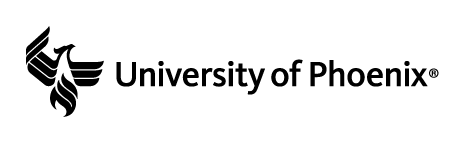 HST/175 Week 4 AssignmentThe Reagan RevolutionSelect and complete one of the following assignments to weigh in on the historical debate around the following statement: Some people consider Ronald Reagan the best U.S. President since Franklin D. Roosevelt. Others would disagree with that assessment. Option 1: Reagan Memorial ProposalOption 2: Reagan Opposition to Memorial LetterOption 1: Reagan Memorial ProposalImagine that you are currently working as a research librarian at the Ronald Reagan Foundation and Library. The foundation is putting together a proposal for a Ronald Reagan Memorial on the National Mall in Washington D.C. They have assigned you to write a report highlighting the historic accomplishments of Reagan during his years as the U.S. President (1981–1989) and the legacy he left behind. You report should include his major economic, social, and political achievements, both in the domestic and foreign arenas. Write a 700- to 1,050-word report that includes paragraphs on his domestic and foreign policy achievements as well as his major economic, social, and political contributions. Include at least one scholarly source from the University Library or the Ronald Reagan Foundation and Library site, in addition to the textbook.Format your assignment according to appropriate course-level APA guidelines.Option 2: Opposition to Reagan Memorial Imagine that you have recently heard that the Ronald Reagan Foundation submitted a proposal to build a Ronald Reagan Memorial on the National Mall in Washington D.C. You feel that his memorial would distract from the Democratic President Franklin D. Roosevelt Memorial. You decide to write a letter to the National Park Service’s National Capital Regional Director to dissuade him or her from even considering the proposal. In your letter you must include what you consider problems with Reagan’s economic, social, and political policies while in office, both in his domestic and foreign policy. Additionally, address some of the negative outcomes with the end of the Cold War era. Write a 700- to 1,050-word letter that includes paragraphs on what you see as his domestic and foreign policy failures and his economic, social, and political missteps. Include at least one scholarly source from the University Library or reliable websites, in addition to the textbook.Use the letter template on the following page.Format your references according to appropriate course-level APA guidelines on a separate page.[Your street address][Your city][Your postcode][Day, Month, Year]Name, Regional DirectorNational Park Service1100 Ohio Drive, SWWashington D.C. 20242Dear [recipient’s name and title][Main body should be 700 to 1,050 words]Yours sincerely, [Name]References: 